You must complete Section I to allow a Community Volunteer Income Tax Program (CVITP) volunteer to prepare your income tax and benefit return.You must complete Section II if you would like your return to be electronically filed. The CVITP volunteer must complete parts E and F.Give the signed original of this form to the CVITP volunteer and keep a copy for yourself.Keep all records used to prepare your return for a period of six years, and provide this information to the Canada Revenue Agency (CRA) on request.The CRA is responsible for ensuring the confidentiality of your electronically filed tax information only after we have accepted it.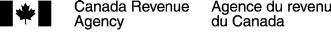 Community Volunteer Income Tax Program Taxpayer AuthorizationCommunity Volunteer Income Tax Program Taxpayer AuthorizationProtected B
when completedProtected B
when completedTax yearTax year20_____Section 1 – AuthorizationSection 1 – AuthorizationSection 1 – AuthorizationSection 1 – AuthorizationSection 1 – AuthorizationSection 1 – AuthorizationPart A - IdentificationPart A - IdentificationPart A - IdentificationPart A - IdentificationPart A - IdentificationPart A - IdentificationPart A - IdentificationPart A - IdentificationPart A - IdentificationPart A - IdentificationPart A - IdentificationPart A - IdentificationPart A - IdentificationPart A - IdentificationPart A - IdentificationPart A - IdentificationPart A - IdentificationPart A - IdentificationPart A - IdentificationPart A - IdentificationPart A - IdentificationPart A - IdentificationLast nameLast nameLast nameLast nameFirst NameFirst NameFirst NameFirst NameFirst NameSocial insurance numberSocial insurance numberSocial insurance numberSocial insurance numberSocial insurance numberSocial insurance numberSocial insurance numberSocial insurance numberSocial insurance numberSocial insurance numberSocial insurance numberSocial insurance numberSocial insurance numberXXXXXXXXMailing address:  Apt. No. – Street No. Street NameMailing address:  Apt. No. – Street No. Street NameMailing address:  Apt. No. – Street No. Street NameMailing address:  Apt. No. – Street No. Street NameMailing address:  Apt. No. – Street No. Street NameMailing address:  Apt. No. – Street No. Street NameMailing address:  Apt. No. – Street No. Street NameMailing address:  Apt. No. – Street No. Street NameTelephone number (home)     Telephone number (work)Telephone number (home)     Telephone number (work)Telephone number (home)     Telephone number (work)Telephone number (home)     Telephone number (work)Telephone number (home)     Telephone number (work)Telephone number (home)     Telephone number (work)Telephone number (home)     Telephone number (work)Telephone number (home)     Telephone number (work)Telephone number (home)     Telephone number (work)Telephone number (home)     Telephone number (work)Telephone number (home)     Telephone number (work)Telephone number (home)     Telephone number (work)Telephone number (home)     Telephone number (work)Telephone number (home)     Telephone number (work)P.O. BoxP.O. BoxR.R.R.R.R.R.CityCityCityCityCityProv/.Terr.Prov/.Terr.Prov/.Terr.Prov/.Terr.Postal codePostal codePostal codePostal codePostal codePostal codePostal codePostal codePart B - DisclaimerPart B - DisclaimerPart B - DisclaimerPart B - DisclaimerPart B - DisclaimerPart B - DisclaimerPart B - DisclaimerPart B - DisclaimerPart B - DisclaimerPart B - DisclaimerPart B - DisclaimerPart B - DisclaimerPart B - DisclaimerPart B - DisclaimerPart B - DisclaimerPart B - DisclaimerPart B - DisclaimerPart B - DisclaimerPart B - DisclaimerPart B - DisclaimerPart B - DisclaimerPart B - DisclaimerI am fully aware that my income tax and benefit return is being prepared by a volunteer under the Community Volunteer Income Tax Program and that this volunteer is not acting as an agent of the Canada Revenue Agency.I am fully aware that my income tax and benefit return is being prepared by a volunteer under the Community Volunteer Income Tax Program and that this volunteer is not acting as an agent of the Canada Revenue Agency.I am fully aware that my income tax and benefit return is being prepared by a volunteer under the Community Volunteer Income Tax Program and that this volunteer is not acting as an agent of the Canada Revenue Agency.I am fully aware that my income tax and benefit return is being prepared by a volunteer under the Community Volunteer Income Tax Program and that this volunteer is not acting as an agent of the Canada Revenue Agency.I am fully aware that my income tax and benefit return is being prepared by a volunteer under the Community Volunteer Income Tax Program and that this volunteer is not acting as an agent of the Canada Revenue Agency.I am fully aware that my income tax and benefit return is being prepared by a volunteer under the Community Volunteer Income Tax Program and that this volunteer is not acting as an agent of the Canada Revenue Agency.I am fully aware that my income tax and benefit return is being prepared by a volunteer under the Community Volunteer Income Tax Program and that this volunteer is not acting as an agent of the Canada Revenue Agency.I am fully aware that my income tax and benefit return is being prepared by a volunteer under the Community Volunteer Income Tax Program and that this volunteer is not acting as an agent of the Canada Revenue Agency.I am fully aware that my income tax and benefit return is being prepared by a volunteer under the Community Volunteer Income Tax Program and that this volunteer is not acting as an agent of the Canada Revenue Agency.I am fully aware that my income tax and benefit return is being prepared by a volunteer under the Community Volunteer Income Tax Program and that this volunteer is not acting as an agent of the Canada Revenue Agency.I am fully aware that my income tax and benefit return is being prepared by a volunteer under the Community Volunteer Income Tax Program and that this volunteer is not acting as an agent of the Canada Revenue Agency.I am fully aware that my income tax and benefit return is being prepared by a volunteer under the Community Volunteer Income Tax Program and that this volunteer is not acting as an agent of the Canada Revenue Agency.I am fully aware that my income tax and benefit return is being prepared by a volunteer under the Community Volunteer Income Tax Program and that this volunteer is not acting as an agent of the Canada Revenue Agency.I am fully aware that my income tax and benefit return is being prepared by a volunteer under the Community Volunteer Income Tax Program and that this volunteer is not acting as an agent of the Canada Revenue Agency.I am fully aware that my income tax and benefit return is being prepared by a volunteer under the Community Volunteer Income Tax Program and that this volunteer is not acting as an agent of the Canada Revenue Agency.I am fully aware that my income tax and benefit return is being prepared by a volunteer under the Community Volunteer Income Tax Program and that this volunteer is not acting as an agent of the Canada Revenue Agency.I am fully aware that my income tax and benefit return is being prepared by a volunteer under the Community Volunteer Income Tax Program and that this volunteer is not acting as an agent of the Canada Revenue Agency.I am fully aware that my income tax and benefit return is being prepared by a volunteer under the Community Volunteer Income Tax Program and that this volunteer is not acting as an agent of the Canada Revenue Agency.I am fully aware that my income tax and benefit return is being prepared by a volunteer under the Community Volunteer Income Tax Program and that this volunteer is not acting as an agent of the Canada Revenue Agency.I am fully aware that my income tax and benefit return is being prepared by a volunteer under the Community Volunteer Income Tax Program and that this volunteer is not acting as an agent of the Canada Revenue Agency.I am fully aware that my income tax and benefit return is being prepared by a volunteer under the Community Volunteer Income Tax Program and that this volunteer is not acting as an agent of the Canada Revenue Agency.I am fully aware that my income tax and benefit return is being prepared by a volunteer under the Community Volunteer Income Tax Program and that this volunteer is not acting as an agent of the Canada Revenue Agency.Lakehead Social Planning Council (LSPC)Lakehead Social Planning Council (LSPC)Lakehead Social Planning Council (LSPC)Lakehead Social Planning Council (LSPC)Lakehead Social Planning Council (LSPC)Lakehead Social Planning Council (LSPC)Lakehead Social Planning Council (LSPC)Lakehead Social Planning Council (LSPC)Lakehead Social Planning Council (LSPC)Lakehead Social Planning Council (LSPC)Lakehead Social Planning Council (LSPC)Lakehead Social Planning Council (LSPC)Lakehead Social Planning Council (LSPC)Lakehead Social Planning Council (LSPC)Signature (individual identified in Part A)Signature (individual identified in Part A)Signature (individual identified in Part A)Signature (individual identified in Part A)DateSigned at (place and name of organization)Signed at (place and name of organization)Signed at (place and name of organization)Signed at (place and name of organization)Signed at (place and name of organization)Signed at (place and name of organization)Signed at (place and name of organization)Signed at (place and name of organization)Signed at (place and name of organization)Signed at (place and name of organization)Signed at (place and name of organization)Signed at (place and name of organization)Signed at (place and name of organization)Section II – Electronic filing (EFILE)Section II – Electronic filing (EFILE)Section II – Electronic filing (EFILE)Section II – Electronic filing (EFILE)Section II – Electronic filing (EFILE)Section II – Electronic filing (EFILE)Section II – Electronic filing (EFILE)Section II – Electronic filing (EFILE)Section II – Electronic filing (EFILE)Section II – Electronic filing (EFILE)Section II – Electronic filing (EFILE)Section II – Electronic filing (EFILE)Part C - DeclarationPart C - DeclarationPart C - DeclarationPart C - DeclarationPart C - DeclarationPart C - DeclarationPart C - DeclarationPart C - DeclarationPart C - DeclarationPart C - DeclarationPart C - DeclarationPart C - DeclarationPart C - DeclarationPart C - DeclarationPart C - DeclarationPart C - DeclarationPart C - DeclarationPart C - DeclarationPart C - DeclarationPart C - DeclarationPart C - DeclarationEnter the following amounts from your income tax return:Enter the following amounts from your income tax return:Enter the following amounts from your income tax return:Enter the following amounts from your income tax return:Enter the following amounts from your income tax return:Enter the following amounts from your income tax return:Enter the following amounts from your income tax return:Enter the following amounts from your income tax return:Enter the following amounts from your income tax return:Enter the following amounts from your income tax return:Enter the following amounts from your income tax return:Total income (Line 15000) ……………………………………………Total income (Line 15000) ……………………………………………Total income (Line 15000) ……………………………………………Total income (Line 15000) ……………………………………………Total income (Line 15000) ……………………………………………Total income (Line 15000) ……………………………………………Total income (Line 15000) ……………………………………………Total income (Line 15000) ……………………………………………Taxable income (Line 26000) …………………………………………..Taxable income (Line 26000) …………………………………………..Taxable income (Line 26000) …………………………………………..Taxable income (Line 26000) …………………………………………..Taxable income (Line 26000) …………………………………………..Taxable income (Line 26000) …………………………………………..Taxable income (Line 26000) …………………………………………..Taxable income (Line 26000) …………………………………………..Refund (Line 484)Refund (Line 484)Refund (Line 484)                  or                  or                  or                  or                  or                  or                  or                  or                  or                  orTotal federal non-refundable tax credits (Line 35000 of Schedule 1) ….Total federal non-refundable tax credits (Line 35000 of Schedule 1) ….Total federal non-refundable tax credits (Line 35000 of Schedule 1) ….Total federal non-refundable tax credits (Line 35000 of Schedule 1) ….Total federal non-refundable tax credits (Line 35000 of Schedule 1) ….Total federal non-refundable tax credits (Line 35000 of Schedule 1) ….Total federal non-refundable tax credits (Line 35000 of Schedule 1) ….Total federal non-refundable tax credits (Line 35000 of Schedule 1) ….Balance owing (Line 485)Balance owing (Line 485)Balance owing (Line 485)Part D – Declaration and authorizationPart D – Declaration and authorizationPart D – Declaration and authorizationPart D – Declaration and authorizationPart D – Declaration and authorizationPart D – Declaration and authorizationPart D – Declaration and authorizationPart D – Declaration and authorizationPart D – Declaration and authorizationPart D – Declaration and authorizationPart D – Declaration and authorizationPart D – Declaration and authorizationPart D – Declaration and authorizationPart D – Declaration and authorizationPart D – Declaration and authorizationPart D – Declaration and authorizationPart D – Declaration and authorizationPart D – Declaration and authorizationPart D – Declaration and authorizationI declare that the information entered in Part A and the amounts shown in Part C above are correct and complete, and fully disclose my income from all sources. I also declare that I have read the information and instructions below, and I authorize the electronic filer identified in Part E to electronically file my income tax and benefit return.I declare that the information entered in Part A and the amounts shown in Part C above are correct and complete, and fully disclose my income from all sources. I also declare that I have read the information and instructions below, and I authorize the electronic filer identified in Part E to electronically file my income tax and benefit return.I declare that the information entered in Part A and the amounts shown in Part C above are correct and complete, and fully disclose my income from all sources. I also declare that I have read the information and instructions below, and I authorize the electronic filer identified in Part E to electronically file my income tax and benefit return.I declare that the information entered in Part A and the amounts shown in Part C above are correct and complete, and fully disclose my income from all sources. I also declare that I have read the information and instructions below, and I authorize the electronic filer identified in Part E to electronically file my income tax and benefit return.I declare that the information entered in Part A and the amounts shown in Part C above are correct and complete, and fully disclose my income from all sources. I also declare that I have read the information and instructions below, and I authorize the electronic filer identified in Part E to electronically file my income tax and benefit return.I declare that the information entered in Part A and the amounts shown in Part C above are correct and complete, and fully disclose my income from all sources. I also declare that I have read the information and instructions below, and I authorize the electronic filer identified in Part E to electronically file my income tax and benefit return.I declare that the information entered in Part A and the amounts shown in Part C above are correct and complete, and fully disclose my income from all sources. I also declare that I have read the information and instructions below, and I authorize the electronic filer identified in Part E to electronically file my income tax and benefit return.I declare that the information entered in Part A and the amounts shown in Part C above are correct and complete, and fully disclose my income from all sources. I also declare that I have read the information and instructions below, and I authorize the electronic filer identified in Part E to electronically file my income tax and benefit return.I declare that the information entered in Part A and the amounts shown in Part C above are correct and complete, and fully disclose my income from all sources. I also declare that I have read the information and instructions below, and I authorize the electronic filer identified in Part E to electronically file my income tax and benefit return.I declare that the information entered in Part A and the amounts shown in Part C above are correct and complete, and fully disclose my income from all sources. I also declare that I have read the information and instructions below, and I authorize the electronic filer identified in Part E to electronically file my income tax and benefit return.I declare that the information entered in Part A and the amounts shown in Part C above are correct and complete, and fully disclose my income from all sources. I also declare that I have read the information and instructions below, and I authorize the electronic filer identified in Part E to electronically file my income tax and benefit return.I declare that the information entered in Part A and the amounts shown in Part C above are correct and complete, and fully disclose my income from all sources. I also declare that I have read the information and instructions below, and I authorize the electronic filer identified in Part E to electronically file my income tax and benefit return.I declare that the information entered in Part A and the amounts shown in Part C above are correct and complete, and fully disclose my income from all sources. I also declare that I have read the information and instructions below, and I authorize the electronic filer identified in Part E to electronically file my income tax and benefit return.I declare that the information entered in Part A and the amounts shown in Part C above are correct and complete, and fully disclose my income from all sources. I also declare that I have read the information and instructions below, and I authorize the electronic filer identified in Part E to electronically file my income tax and benefit return.I declare that the information entered in Part A and the amounts shown in Part C above are correct and complete, and fully disclose my income from all sources. I also declare that I have read the information and instructions below, and I authorize the electronic filer identified in Part E to electronically file my income tax and benefit return.I declare that the information entered in Part A and the amounts shown in Part C above are correct and complete, and fully disclose my income from all sources. I also declare that I have read the information and instructions below, and I authorize the electronic filer identified in Part E to electronically file my income tax and benefit return.I declare that the information entered in Part A and the amounts shown in Part C above are correct and complete, and fully disclose my income from all sources. I also declare that I have read the information and instructions below, and I authorize the electronic filer identified in Part E to electronically file my income tax and benefit return.I declare that the information entered in Part A and the amounts shown in Part C above are correct and complete, and fully disclose my income from all sources. I also declare that I have read the information and instructions below, and I authorize the electronic filer identified in Part E to electronically file my income tax and benefit return.I declare that the information entered in Part A and the amounts shown in Part C above are correct and complete, and fully disclose my income from all sources. I also declare that I have read the information and instructions below, and I authorize the electronic filer identified in Part E to electronically file my income tax and benefit return.Signature (individual identified in Part A)Signature (individual identified in Part A)Signature (individual identified in Part A)DateDateDateDateDateDateDateCVITP volunteer must complete parts E and FCVITP volunteer must complete parts E and FCVITP volunteer must complete parts E and FCVITP volunteer must complete parts E and FCVITP volunteer must complete parts E and FCVITP volunteer must complete parts E and FCVITP volunteer must complete parts E and FCVITP volunteer must complete parts E and FCVITP volunteer must complete parts E and FCVITP volunteer must complete parts E and FCVITP volunteer must complete parts E and FPart F – Document control or              confirmation numberPart F – Document control or              confirmation numberPart F – Document control or              confirmation numberPart F – Document control or              confirmation numberPart F – Document control or              confirmation numberPart F – Document control or              confirmation numberPart F – Document control or              confirmation numberPart F – Document control or              confirmation numberPart F – Document control or              confirmation numberPart F – Document control or              confirmation numberPart E – Electronic filer identificationPart E – Electronic filer identificationPart E – Electronic filer identificationPart E – Electronic filer identificationPart E – Electronic filer identificationPart E – Electronic filer identificationPart E – Electronic filer identificationPart E – Electronic filer identificationPart E – Electronic filer identificationPart E – Electronic filer identificationPart E – Electronic filer identificationPart F – Document control or              confirmation numberPart F – Document control or              confirmation numberPart F – Document control or              confirmation numberPart F – Document control or              confirmation numberPart F – Document control or              confirmation numberPart F – Document control or              confirmation numberPart F – Document control or              confirmation numberPart F – Document control or              confirmation numberPart F – Document control or              confirmation numberPart F – Document control or              confirmation numberBy signing Part D above, the individual in Part A authorizes the following person or organization to electronically file his or her income tax return. Part D must be signed before the return is electronically transmitted.By signing Part D above, the individual in Part A authorizes the following person or organization to electronically file his or her income tax return. Part D must be signed before the return is electronically transmitted.By signing Part D above, the individual in Part A authorizes the following person or organization to electronically file his or her income tax return. Part D must be signed before the return is electronically transmitted.By signing Part D above, the individual in Part A authorizes the following person or organization to electronically file his or her income tax return. Part D must be signed before the return is electronically transmitted.By signing Part D above, the individual in Part A authorizes the following person or organization to electronically file his or her income tax return. Part D must be signed before the return is electronically transmitted.By signing Part D above, the individual in Part A authorizes the following person or organization to electronically file his or her income tax return. Part D must be signed before the return is electronically transmitted.By signing Part D above, the individual in Part A authorizes the following person or organization to electronically file his or her income tax return. Part D must be signed before the return is electronically transmitted.By signing Part D above, the individual in Part A authorizes the following person or organization to electronically file his or her income tax return. Part D must be signed before the return is electronically transmitted.By signing Part D above, the individual in Part A authorizes the following person or organization to electronically file his or her income tax return. Part D must be signed before the return is electronically transmitted.By signing Part D above, the individual in Part A authorizes the following person or organization to electronically file his or her income tax return. Part D must be signed before the return is electronically transmitted.By signing Part D above, the individual in Part A authorizes the following person or organization to electronically file his or her income tax return. Part D must be signed before the return is electronically transmitted.Document control or confirmation number for the individual's electronic record:Document control or confirmation number for the individual's electronic record:Document control or confirmation number for the individual's electronic record:Document control or confirmation number for the individual's electronic record:Document control or confirmation number for the individual's electronic record:Document control or confirmation number for the individual's electronic record:Document control or confirmation number for the individual's electronic record:Document control or confirmation number for the individual's electronic record:Document control or confirmation number for the individual's electronic record:Document control or confirmation number for the individual's electronic record:Name of person or organization:Name of person or organization:Name of person or organization:Name of person or organization:Lakehead Social Planning Council (LSPC)Lakehead Social Planning Council (LSPC)Lakehead Social Planning Council (LSPC)Lakehead Social Planning Council (LSPC)Lakehead Social Planning Council (LSPC)Lakehead Social Planning Council (LSPC)Transmission/Confirmation NumberTransmission/Confirmation NumberTransmission/Confirmation NumberTransmission/Confirmation NumberTransmission/Confirmation NumberTransmission/Confirmation NumberTransmission/Confirmation NumberTransmission/Confirmation NumberTransmission/Confirmation NumberTransmission/Confirmation NumberElectronic filer number:Electronic filer number:Electronic filer number:L9864L9864L9864L9864L9864L9864L9864        L9864-        L9864-        L9864-        L9864-        L9864-        L9864-        L9864-        L9864-        L9864-        L9864-Privacy Act, Personal Information Bank number CRA PPU 100Privacy Act, Personal Information Bank number CRA PPU 100Privacy Act, Personal Information Bank number CRA PPU 100Privacy Act, Personal Information Bank number CRA PPU 100Privacy Act, Personal Information Bank number CRA PPU 100Privacy Act, Personal Information Bank number CRA PPU 100Privacy Act, Personal Information Bank number CRA PPU 100Privacy Act, Personal Information Bank number CRA PPU 100Privacy Act, Personal Information Bank number CRA PPU 100Privacy Act, Personal Information Bank number CRA PPU 100Privacy Act, Personal Information Bank number CRA PPU 100Privacy Act, Personal Information Bank number CRA PPU 100Privacy Act, Personal Information Bank number CRA PPU 100Privacy Act, Personal Information Bank number CRA PPU 100Privacy Act, Personal Information Bank number CRA PPU 100TIS60 (12)TIS60 (12)TIS60 (12)TIS60 (12)TIS60 (12)TIS60 (12)TIS60 (12)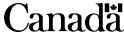 